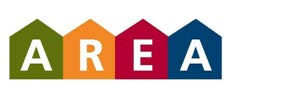 AZIENDA REGIONALE PRO S’EDILIZIA ABITATIVA AZIENDA REGIONALE PER L’EDILIZIA ABITATIVA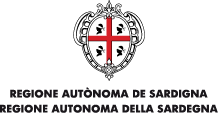 Programma di attivazione procedure di partenariato pubblico privato, finalizzate all’efficientamento energetico di edifici del patrimonio edilizio gestito dall’AREA fruendo dei benefici fiscali di cui al decreto-legge 19 maggio 2020, n. 34, convertito, con modificazioni, dalla legge 17 luglio 2020, n. 77AVVIO DI UNA “CONSULTAZIONE PRELIMINARE DI MERCATO” RELATIVA AD INTERVENTI DI EFFICIENTAMENTO ENERGETICO DI EDIFICI DEL PATRIMONIO EDILIZIO GESTITO DA AREA(ex art. 66 e 67  del codice dei contratti pubblici, in conformità alle Linee Guida Anac n. 14 recanti “Indicazioni sulle consultazioni preliminari di mercato”)Manifestazione di interesse (Allegato 2)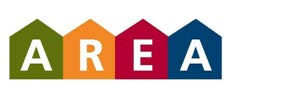 AZIENDA REGIONALE PRO S’EDILIZIA ABITATIVA AZIENDA REGIONALE PER L’EDILIZIA ABITATIVA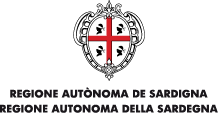 Manifestazione di interesse (Allegato 2)CONSULTAZIONE PRELIMINARE DI MERCATO RELATIVA AD INTERVENTI DI EFFICIENTAMENTO ENERGETICO DI EDIFICI DEL PATRIMONIO EDILIZIO GESTITO DA AREA (EX ART. 66 E 67 DEL CODICE DEI CONTRATTI PUBBLICI, IN CONFORMITÀ ALLE LINEE GUIDA ANAC N. 14 RECANTI “INDICAZIONI SULLE CONSULTAZIONI PRELIMINARI DI MERCATO”)Il sottoscritto ___________________________________________________________________________ nato il ______________ a__________________________________________________________ in qualità di legale rappresentante dell’operatore economico ___________________________________________ con sede in _________________________________________________________________________________ con codice fiscale n. _______________________________________________________________________ con partita IVA n. ________________________________________________________________________ tel. ________________________ - PEC: _______________________________________________________ con riferimento all’avviso esplorativo richiamato in oggetto, dichiara di possedere tutti i requisiti ivi richiesti e pertanto ESPRIME LA PROPRIA MANIFESTAZIONE DI INTERESSE A partecipare alla presente consultazione di mercato dichiarando il proprio potenziale interesse a concorrere ad una procedura indetta dalla dall’azienda regionale per l’edilizia abitativa della Sardegna:su tutte le aree geografiche di interventosolo su alcuni ambiti territoriali (specificare) _________________________________________A tal proposito dichiara inoltre di voler partecipare in qualità di: imprenditore individuale/società;cooperativa; raggruppamento temporaneo di concorrenti;consorzio ordinario di concorrenti di cui all'articolo 2602 del codice civile;altro (specificare) ______________________________________________________________DICHIARA di prevedere avvalimento, di non prevedere avvalimento,di voler ricorrere al subappalto,di non voler ricorrere al subappalto.A tal fine, consapevole della responsabilità penale per le ipotesi di falsità in atti e dichiarazioni mendaci, così come disposto dall’art. 76 del D.P.R. 28/12/2000, n. 445.DICHIARADi essere iscritto alla C.C.I.A.A. di __________________________ con il seguente n. ___________________ per attività strettamente attinenti con quelle della procedura ed in particolare per (specificare) _______________________________________________________________________________________Dichiarazione di consenso al trattamento dei dati personaliCon la presentazione dell’istanza, ai sensi del Regolamento UE 2016/679 e della vigente normativa nazionale in materia di protezione dei dati personali, il concorrente dà atto di aver preso visione e ben inteso quanto riportato nell’informativa per il trattamento dei dati personali allegata all’avviso, acconsente espressamente a che i dati raccolti nell’ambito del presente procedimento siano trattati secondo le modalità ivi specificate, dando atto che la mancanza del consenso determinerà l’inammissibilità della presente istanza per l’impossibilità di dar corso agli adempimenti conseguenti.Data ______________________ Firma del Legale Rappresentante ____________________________________________________________QUESTIONARIOInformazioni generaliQual è il fatturato complessivo dell’impresa, nel triennio 2017-2019?_________________________________________________________________________________Quale è il fatturato medio annuo, nel triennio 2017-2019, per lo svolgimento di lavori, o di forniture e servizi analoghi a quelli che saranno oggetto della procedura?_________________________________________________________________________________Quanti progetti analoghi avete sviluppato nel triennio 2017-2019? In particolare: quanti interventi di riqualificazione energetica globale di un edificio avete eseguito? _____________________________________________________________________________quanti metri quadrati di isolamento dell'involucro edilizio avete realizzato?_____________________________________________________________________quanti metri quadrati di collettori solari avete installato?_____________________________________________________________________quanti impianti di climatizzazione invernale e produzione acqua calda sanitaria?_____________________________________________________________________quanti interventi d’installazione di dispositivi e sistemi di building automation?_____________________________________________________________________Operate su base regionale/locale o nazionale?_________________________________________________________________________________Fornire una sintetica descrizione, risultante dai bilanci, della struttura ed incidenza percentuale dei costi dell’azienda (personale, costi esterni, produzione, commerciali, reddito operativo lordo, etc.) _________________________________________________________________________________Assetto organizzativo e produttivoSiete in grado di fornire, installare e gestire le seguenti tipologie d’intervento e infrastrutture? (barrare la casella in caso affermativo)interventi di riqualificazione energetica globale di edificiinterventi di isolamento dell'involucro edilizio installazione di impianti a collettori solari installazione impianti di climatizzazione invernale e produzione acqua calda sanitariainstallazione di dispositivi e sistemi di building automationEsistono limiti produttivi e/o organizzativi alla vostra capacità di eseguire le lavorazioni e forniture indicate, in un arco di tempo ristretto e gestendo fasi parallele di lavoro, su diversi territori? Se si, quali sarebbero?_________________________________________________________________________________Nel caso non foste in grado di partecipare da soli, sareste disposti, in funzione della dimensione dei lotti o nel caso di unico lotto, a formare RTI – orizzontali e/o verticali - con altri operatori? _________________________________________________________________________________Come siete organizzati per la realizzazione dei lavori complementari all’installazione? Ve ne occupate direttamente o tramite società controllate/partecipate ovvero mediante la costituzione di un RTI?_________________________________________________________________________________Sareste in grado di partecipare ad una procedura a lotto unico? Se no, specificare le motivazioni_________________________________________________________________________________Modello di offerta e dinamiche competitiveQuali sono i principali fattori di competizione con i vostri competitors? Sul prezzo di produzione o sul livello di efficienza e qualità della prestazione energetica? _________________________________________________________________________________Quali sono le tipologie di prestazioni accessorie servizi che ritenete possano incidere maggiormente sulla qualità dell’intervento e avere maggiore importanza e valore per AREA e/o per i suoi utenti?_________________________________________________________________________________